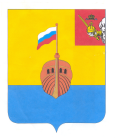 РЕВИЗИОННАЯ КОМИССИЯ ВЫТЕГОРСКОГО МУНИЦИПАЛЬНОГО РАЙОНА162900, Вологодская область, г. Вытегра, пр. Ленина, д.68тел. (81746)  2-22-03,  факс (81746) ______,       e-mail: revkom@vytegra-adm.ruЗАКЛЮЧЕНИЕна проект решения Представительного Собрания Вытегорского муниципального района24.05.2021 г.                                                                                       г. ВытеграЗаключение Ревизионной комиссии Вытегорского муниципального района на проект решения Представительного Собрания Вытегорского муниципального района «О внесении изменений в решение Представительного Собрания от 09.12.2020 № 386» подготовлено в соответствии с требованиями Бюджетного кодекса Российской Федерации, Положения о Ревизионной комиссии Вытегорского муниципального района.        Проектом решения вносятся изменения в решение Представительного Собрания Вытегорского муниципального района от 09.12.2020 № 386 «О районном бюджете на 2021 год и плановый период 2022 и 2023 годов».Первоначально районный бюджет был утвержден по доходам и расходам в сумме 1058477,9 тыс.рублей – без дефицита. Предлагаемые проектом решения изменения предусмотрены в доходной и  расходной частях бюджета на 2021 год и на 2022 год.Изменения в 2021 годуОбщий объем доходов бюджета в 2021 году составит 1100504,1 тыс.рублей (+6,0 % к ранее утвержденным значениям). Проектом решения изменения в доходной части бюджета 2021 года  обусловлены увеличением на 62026,2 тыс.рублей (+9,1 %) безвозмездных поступлений.Дополнительно в районный бюджет поступают дотации на поддержку мер по обеспечению сбалансированности бюджетов муниципальных районов в сумме 9710,5 тыс.рублей.Общий объем субсидий предлагается уточнить (увеличить) на сумму 32202,6 тыс.рублей или на 12,4 % к ранее утвержденным значениям.  Дополнительно планируется поступление субсидий:- на реализацию мероприятий по предупреждению детского дорожно-транспортного травматизма в сумме 122,2 тыс.рублей,- на обеспечение мероприятий по переселению граждан из аварийного жилищного фонда, в том числе переселению граждан из аварийного жилищного фонда, с учетом необходимости развития малоэтажного жилищного строительства за счет средств областного бюджета в сумме 24169,4 тыс.рублей,- на реализацию мероприятий по благоустройству дворовых территорий 260,5 тыс.рублей (за счет уменьшения субсидий на реализацию мероприятий по благоустройству общественных территорий -260,5 тыс.рублей),- на реализацию мероприятий проекта «Народный бюджет» 2264,5 тыс.рублей,-на строительство, реконструкцию, капитальный ремонт и ремонт общеобразовательных организаций 5646,4 тыс.рублей, в том числе остатки прошлых лет 350,5 тыс.рублей.Общий объем субвенций увеличивается на 60,0 тыс.рублей. в том числе:- субвенция на осуществление отдельных государственных полномочий в соответствии с законом области от 25 декабря 2013 года № 3248-ОЗ «О наделении органов местного самоуправления отдельными государственными полномочиями по предупреждению и ликвидации болезней животных, защите населения от болезней, общих для человека и животных» 38,4 тыс.рублей,- единая субвенция бюджетам муниципальных образований области 21,6 тыс.рублей (в том числе в сфере регулирования цен (тарифов) – 20,1 тыс.рублей, и в сфере охраны окружающей среды 1,5 тыс.рублей).Иные межбюджетные трансферты предлагается увеличить на 53,1 тыс.рублей (+0,3 %), из них:-   государственная поддержка лучших работников сельских учреждений культуры и лучших сельских учреждений культуры 52,1 тыс.рублей,- межбюджетные трансферты, передаваемые из бюджетов сельских поселений на осуществление полномочий 1,0 тыс.рублей.Проектом решения утверждаются безвозмездные поступления от негосударственных организаций в сумме 20000,0 тыс.рублей (от ЗАО «Белый Ручей» на ремонт Дома культуры в п.Депо). Согласно проекта решения общий объем расходов районного бюджета в 2021 году увеличится на 68006,2 тыс. рублей (+ 6,3 %) и составит 1143081,5 тыс.рублей. Изменение в расходной части связано с дополнительными поступлениями  доходов. Расходы раздела 01 «Общегосударственные вопросы» сокращаются в целом на 5,3 тыс. рублей, в том числе: -расходы раздела 0103 «Функционирование законодательных (представительных) органов  государственной власти и представительных органов муниципальных образований» сокращаются на 400,0 тыс.рублей (-15,4 %) в связи со сложившейся экономией средств по оплате услуг на опубликование НПА;-расходы подраздела 0104 «Функционирование Правительства Российской Федерации, высших исполнительных  органов государственной  власти субъектов Российской Федерации, местной администрации» увеличиваются на 401,5 тыс.рублей (+1,2 %). Дополнительное финансирование направляется на осуществление закупок товаров, работ и услуг (в том числе на опубликование НПА); -расходы по подразделу 0106 «Обеспечение деятельности финансовых, налоговых и таможенных органов и органов финансового (финансово-бюджетного) надзора» увеличиваются на 20,1 тыс.рублей за счет поступившей единой субвенции на осуществление деятельности в сфере регулирования цен (тарифов);- расходы раздела 01 13 «Другие общегосударственные вопросы» сокращаются на 26,9 тыс. рублей (-0,1 %) в связи с перераспределением средств между разделами и подразделами.Доля расходов раздела 01 «Общегосударственные вопросы» после уточнения составит 6,5 % в общих расходах бюджета.       На 4664,9 тыс. рублей (+2,7 %) увеличиваются ассигнования в разделе 04 «Национальная экономика» в связи с уточнением доходных источников.По подразделу 0409 «Дорожное хозяйство (дорожные фонды)» общий объем бюджетных ассигнований увеличивается на 3661,6 тыс.рублей (+6,0 %). Дополнительное финансирование предлагается направить на ремонт моста через реку Педаж на участке автодороги подъезд к д.Сяргозеро 2124,5 тыс.рублей, текущий ремонт моста на автодороге Ундозеро-Мошниково 940,2 тыс.рублей, выполнение работ по устройству дороги Кюршево-Ежино 596,9 тыс.рублей, решение вопросов местного значения межмуниципального характера 506,0 тыс.рублей. Источником финансирования работ по дорожной деятельности является налог на доходы физических лиц.Ассигнования подраздела 0412 «Другие вопросы в области национальной экономики» увеличиваются на 1003,3 тыс. рублей (+1,0 %) для осуществления работ по благоустройству Дендропарка в г. Вытегра в целях реализации  мероприятий подпрограммы "Развитие туризма, создание и развитие объектов показа, сохранение объектов культурного наследия в Вытегорском районе на 2021-2025 годы".        Увеличение ассигнований в разделе 05 «Жилищно-коммунальное хозяйство» составит 30880,4 тыс. рублей (+43,3 %).По подразделу 0501 «Жилищное хозяйство» расходы увеличиваются на 23477,6 тыс. рублей в том числе на  мероприятий подпрограммы «Переселение граждан из аварийного жилищного фонда в Вытегорском муниципальном районе с учетом необходимости развития малоэтажного жилищного строительства на 2014-2020 годы».  Увеличение расходов в подразделе 02 «Коммунальное хозяйство» составит 7235,7 тыс. рублей (+41,7 %), в том числе на мероприятия по подготовке к осенне-зимнему периоду 6208,1 тыс.рублей.Ассигнования на содержание Управления ЖКХ, транспорта и строительства (подраздел 0505 «Другие вопросы в области жилищно-коммунального хозяйства) увеличиваются на 167,1 тыс. рублей. По разделу 06 «Охрана окружающей среды» объем бюджетных ассигнований увеличивается на 48,9 тыс. рублей, или на 1,0 %. Финансирование предусмотрено в том числе за счет целевых дополнительных поступлений субвенций на осуществление отдельных государственных полномочий в соответствии с законом области от 25 декабря 2013 года № 3248-ОЗ «О наделении органов местного самоуправления отдельными государственными полномочиями по предупреждению и ликвидации болезней животных, защите населения от болезней, общих для человека и животных» 38,4 тыс.рублей, единая субвенция бюджетам муниципальных образований области в сфере охраны окружающей среды 1,5 тыс.рублей.      По разделу 07 «Образование» объем бюджетных ассигнований увеличивается на 10572,8 тыс. рублей, или на 2,1 %. Доля расходов на «Образование» в общих расходах районного бюджета составит 45,5 %, в том числе:-сокращение расходов в подразделе 01 «Дошкольное образование» предусмотрено в сумме 300,0 тыс.рублей (-0,2 %) в связи с перераспределением средств на подраздел 02 «Общее образование» внутри муниципальной программы.- в подразделе 02 «Общее образование» рост плановых назначений предусмотрен в сумме 10250,5 тыс.рублей или 3,7 %, в том числе на реализацию мероприятий подпрограммы «Комплексная безопасность и мероприятия по проведению ремонтных работ в муниципальных образовательных учреждениях на 2021-2025 годы».- дополнительно 500,1 тыс.рублей направляются в подраздел 0707 «Молодежная политика» на мероприятия по организации летнего отдыха и оздоровления детей.- 122,2 тыс.рублей предусматриваются в подразделе 0709 «Другие вопросы в области образования» за счет средств субсидии на реализацию мероприятий по предупреждению детского дорожно-транспортного травматизма.Изменение ассигнований предусмотрено проектом решения по разделу 08 «Культура, кинематография».  Увеличение на 20696,5 тыс. рублей (+14,0 %) в первую очередь связано с безвозмездными поступлениями от негосударственных организаций в сумме 20000,0 тыс.рублей (от ЗАО «Белый Ручей» на ремонт Дома культуры в п.Депо), а также с поступлением иных межбюджетных трансфертов по государственной поддержке лучших работников сельских учреждений культуры и лучших сельских учреждений культуры 52,1 тыс.рублей.Увеличение в подразделе 0801 «Культура» составит 20596,5 тыс.рублей (капитальный ремонт и укрепление материально-технической базы учреждений культуры), в подразделе 0804 «Другие вопросы в области культуры, кинематографии» 100,0 тыс.рублей (на реализацию основного мероприятия "Организация и проведение культурных проектов, мероприятий, посвященных праздничным и памятным датам, укрепление материально-технической базы учреждений, ремонтные работы").      Расходы по разделу 10 «Социальная политика» планируется увеличить на 68,0 тыс. рублей (+0,5 %). Увеличение ассигнований предусмотрено в подразделе 1003 «Социальное обеспечение населения» на реализацию основного мероприятия  "Создание условий для содержания автобусного маршрута" подпрограммы "Развитие транспортной  системы на территории Вытегорского муниципального района на 2021-2025 годы" муниципальной программы "Формирование комфортной среды проживания на территории Вытегорского муниципального района на 2021-2025 годы".						Проектом предлагается увеличить ассигнования в разделе 11 «Физическая культура и спорт» на 1080,0 тыс.рублей, в том числе в подразделе 05 «Другие вопросы в области физической культуры и спорта». Средства предлагается направить на благоустройство территории у ФОК «Мариинский».					       В связи с вносимыми изменениями в доходную и расходную части бюджета, проектом решения размер дефицита бюджета увеличен на 5980,0 тыс.рублей и предлагается к утверждению в объеме 42577,4 тыс. рублей. Источниками финансирования дефицита бюджета является изменение остатков средств на счетах бюджета по состоянию на 01 01.2021 года. Предлагаемый к утверждению объем дефицита соответствует нормам статьи 92.1 Бюджетного кодекса Российской Федерации.     Проектом решения внесены изменения в финансирование муниципальных программ. В целом на увеличение финансирования муниципальных программ в 2021 году планируется осуществить на 68156,7 тыс.рублей (+6,4 % к ранее утвержденным назначениям). Объем финансирования составит 1135804,8 тыс.рублей или 99,4 % общего объема расходов бюджета.Изменение плановых назначений финансирования муниципальных программ в Приложении 4 к Заключению.Проектом решения сокращение финансирования предусмотрено следующих подпрограмм:Проектом решения предлагается внести изменения в формирование и расходование средств Дорожного фонда. Изменения приведены в Приложении 5 к Заключению.В доходную часть Дорожного фонда предлагается дополнительно направить 3661,7 тыс.рублей доходов от поступлений налога на доходы физических лиц с доходов, источником которых является налоговый агент, за исключением доходов, в отношении которых исчисление и уплата налога осуществляются в соответствии со статьями 227, 227.1 и 228 Налогового кодекса Российской Федерации. Общий объем доходов Дорожного фонда на 2021 год предлагается утвердить в сумме 64880,8 тыс.рублей.Дополнительное финансирование направляется:-на выполнение работ по ремонту и капитальному ремонту автомобильных дорог и искусственных сооружений 3155,7 тыс.рублей;- на выполнение работ по содержанию автомобильных дорог и искусственных сооружений 506,0 тыс.рублей.Изменения в 2022 году объемов финансирования в разделе 08 «Культура, кинематография» связаны с уменьшением субсидий из областного бюджета на капитальный ремонт объектов культуры.Проектом решения внесены соответствующие изменения в приложения к решению Представительного Собрания Вытегорского муниципального района от 09.12.2020 года № 386 «О районном бюджете на 2021 год и плановый период 2022 и 2023 годов».Проект решения сформирован в соответствии с указаниями о порядке применения бюджетной классификации Российской Федерации, утвержденные приказом Министерства финансов Российской Федерации от 6 июня 2019 года № 85н «О Порядке формирования и применения кодов бюджетной классификации Российской Федерации, их структуре и принципах назначения» (с изменениями).Выводы и предложения.Представленный проект решения соответствует требованиям Бюджетного кодекса Российской Федерации, подготовлен в соответствии с Положением о бюджетном процессе в Вытегорском муниципальном районе, утвержденным решением Представительного Собрания Вытегорского муниципального района от 1 ноября 2013 года № 6 (с изменениями).  Проект решения Представительного Собрания Вытегорского муниципального района «О внесении изменений в решение Представительного Собрания от 09.12.2020 года № 386» рекомендуется к рассмотрению.Председатель Ревизионной комиссии                                                                   Н.В.Зелинская     Утверждено решением о бюджете от 09.12.2020  № 386 с изменениями Предлагаемые изменение проектом решенияИзменение% измененияДоходы всего (тыс.руб.)1038477,91100504,1+62026,2+6,0 %Расходы (тыс.руб.)1075075,31143081,5+68006,2+6,3 %Дефицит бюджета (-), профицит бюджета (+)-36597,4-42577,4+5980,0*Наименование подпрограммыНаименование муниципальной программыСумма сокращения финансирования (тыс.рублей)Подпрограмма  «Развитие системы общего образования»Муниципальная программа "Развитие образования  Вытегорского муниципального района на 2021-2025 годы"-52,9Подпрограмма  «Обеспечение жильем отдельных категорий граждан и выполнение капитального ремонта муниципального жилищного фонда Вытегорского района на 2021-2025 годы»Муниципальная программа «Формирование комфортной среды проживания на территорииВытегорского муниципального района на 2021-2025 годы» - всего-691,8Подпрограмма  «Формирование благоприятного инвестиционного климата в Вытегорском районе»Муниципальная программа "Экономическое развитие Вытегорского муниципального района на 2021-2025 годы" - всего-110,3Подпрограмма "Снижение административных барьеров, повышение качества и доступности государственных и муниципальных услуг, оказываемых на базе МКУ "МФЦ""Муниципальная программа «Совершенствование муниципального управления в Вытегорском муниципальном районе на 2021-2025 годы»-166,2Утверждено решением о бюджете от 09.12.2020  № 386 с изменениямиПредлагаемые проектом решения измененияИзменениераздел 08 «Культура, кинематография»    всего  80786,456023,7-24762,7подраздел 01 «Культура»  70765,246002,5-24762,7подраздел 04 «Другие вопросы в области культуры, кинематографии»    10021,210021,20